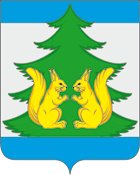 Контрольно-счетная комиссия муниципального образования«Ленский муниципальный район»ул. Бр.Покровских, д.19, с.Яренск, Ленский р-н, Архангельская область 165780, тел.(818 59) 5-25-84, email ksklensky@mail.ru____________________________________________      Главе МО «Ленский муниципальный район» А.Г. ТорковуЗаключение на отчет  об исполнении  бюджета МО «Ленский муниципальный район» за 1 квартал 2015 годаЗаключение на отчет  об исполнении бюджета МО «Ленский муниципальный район» за 1 квартал 2015 года подготовлено  в соответствии:  с Бюджетным кодексом Российской Федерации,   решением Собрания депутатов от  18 июня  2014 года № 34-н «Об утверждении «Положения о бюджетном процессе в МО «Ленский муниципальный район» (далее Положение о бюджетном процессе), в рамках экспертно-аналитической деятельности плана работы контрольно-счетной комиссии муниципального образования «Ленский муниципальный район» на 2015 год и на основании данных    отчета об исполнении бюджета МО «Ленский муниципальный район» за 1 квартал  2015 года.В соответствии с требованиями статьи 264.2 БК РФ, отчет об исполнении бюджета МО «Ленский муниципальный район» за 1 квартал 2015  года, утверждён Постановлением Администрации муниципального образования «Ленский муниципальный район» (далее Администрация) от 16 апреля 2015 года № 200.     В нарушение ст. 36 п.5 Положения о бюджетном процессе в Собрание депутатов МО «Ленский муниципальный район» и КСК МО «Ленский муниципальный район» отчет предоставлен 25 мая 2015 года, что нарушает срок предоставления отчета более чем 30  дней. В соответствии с Решением Собрания депутатов №85-н от 25.02.2015 «Об утверждении состава и формы ежеквартальных сведений о ходе исполнения бюджета МО «Ленский муниципальный район» и о численности муниципальных служащих органов местного самоуправления МО «Ленский муниципальный район»  и   Положением  о бюджетном процессе  в Собрание депутатов МО «Ленский муниципальный район» представлены Сведения по состоянию на 01.04.2015 года о ходе исполнения бюджета, о численности и денежном содержании муниципальных служащих, Пояснительная записка к сведениям  об исполнении бюджета за 1квартал 2015  года 24 апреля 2015 года. Изменение основных характеристик бюджета Ленского муниципального  района за 1 квартал 2015г.     Решением Собрания депутатов МО «Ленский муниципальный район» от 19 декабря 2014 года № 73-н  «О бюджете муниципального образования «Ленский муниципальный район  на 2015 год»    утверждены основные характеристики бюджета муниципального района  на 2015 год:общий объем доходов бюджета МО в сумме  534970,8 тыс. руб. общий объем расходов бюджета МО в сумме 542836,6 тыс. руб. дефицит бюджета МО  в сумме 7865,8 тыс. руб.       За 1 квартал 2015 года бюджет уточнялся  один раз  Решениям Собрания депутатов МО « Ленский муниципальный район» № 82-н от 25.02.2015г. и на 1 апреля 2015 года бюджет утверждён: по доходам в сумме 544832,1 тыс. рублей, по расходам в сумме 576996,1 тыс. рублей, с дефицитом бюджета в сумме 32164,0 тыс. рублей.В результате внесенных изменений параметры бюджета изменились в сторону увеличения: * по доходам  на сумму 9861,3тыс. руб. (за счёт увеличения безвозмездных поступлений, в т.ч. от увеличения суммы субсидии на возмещение расходов, связанных с реализацией мер соц.поддержки – 1700,0 тыс. руб.; иных межбюджетных трансфертов на возмещение части процентной ставке по кредитам, взятыми гражданами, ведущими личное подсобное хозяйство -0,3 тыс. руб.; субсидии на создание условий для обеспечения поселений услугами торговли – 37,5 тыс. руб.; субсидии бюджетам муниципальных районов на обеспечение мероприятий по переселению граждан из аварийного жилфонда..- 6753,0 тыс. руб.; межбюджетные трансферты, передаваемые бюджетам муниципальных районов из бюджетов поселений на осуществление части полномочий – 1370,5 тыс. руб.).        * по расходам на сумму 34159,5 тыс. руб. за счёт: увеличения расходов на:       - МП "Обеспечение качественным, доступным жильем и объектами жилищно-коммунального хозяйства населения Ленского  района на 2014-2020 годы" (Обеспечение мероприятий по переселению граждан из аварийного жилищного фонда с учетом необходимости развития малоэтажного жилищного строительства):      МО "Урдомское" – 1753 тыс. руб. МО "Сафроновское" – 5000,0 руб.;      - МП "Развитие образования Ленского муниципального района (2015-2018 годы)", подпрограмма "Развитие муниципальной системы дошкольного образования МО "Ленский муниципальный район" на 2015-2018 годы"  (меры соц.поддержки педагогам) – 612,0 тыс. руб.;      - МП " Развитие сферы культуры МО "Ленский муниципальный район" на 2015-2017 годы" , подпрограмма "Предоставление дополнительного образования"  (меры социальной поддержки педагогам, муз. школа) – 75,0 тыс. руб.;       - МП «Развитие торговли на территории МО «Ленский муниципальный район на 2014 – 2016 годы» (Создание условий для обеспечения поселений и жителей городских округов услугами торговли) – 37,5 тыс. руб.;      - МП «Создание условий для развития сельского хозяйства в  МО «Ленский  муниципальный район» на 2014 – 2016 годы» (Возмещение части процентной ставки по долгосрочным, среднесрочным и краткосрочным кредитам, взятым гражданами, ведущими личное подсобное хозяйство) - 0,3 тыс. руб.;          - Межбюджетные трансферты, передаваемые бюджетам муниципальных районов из бюджетов поселений на осуществление части полномочий по решению вопросов местного значения в соответствии с заключенными соглашениями – 1370,5 тыс. руб.;   - МП "Развитие образования Ленского муниципального района (2015-2018 годы)", подпрограмма "Развитие муниципальной системы общего и дополнительного  образования МО "Ленский муниципальный район" на 2015-2018 годы"  (меры соц.поддержки педагогам) -1013,0 тыс. руб.Увеличение расходов за счет уточнения остатков средств областного бюджета по состоянию на 01.01.2015г. на сумму 22235,0 тыс. руб.:          - на реализацию МП "Обеспечение качественным, доступным жильем и объектами жилищно-коммунального хозяйства населения Ленского  района на 2014-2020 годы" в сумме 20603,0 тыс. руб. (Обеспечение мероприятий по переселению граждан из аварийного жилищного фонда с учетом необходимости развития малоэтажного жилищного строительства за счет средств, поступивших от государственной корпорации - Фонда содействия реформированию жилищно-коммунального хозяйства)  МО "Урдомское"- 11615,0 тыс. руб.,  МО "Козьминское" 8988,0 тыс. руб.;          - на реализацию МП "Обеспечение качественным, доступным жильем и объектами жилищно-коммунального хозяйства населения Ленского  района на 2014-2020 годы" в сумме 1632,0 тыс. руб.(Обеспечение мероприятий по переселению граждан из аварийного жилищного фонда с учетом необходимости развития малоэтажного жилищного строительства за счет средств бюджетов МО "Урдомское" -1632,0 тыс.руб.)Увеличение расходов за счет уточнения остатков средств местного бюджета по состоянию на 01.01.2015г. на сумму 1486,7 тыс. руб.:           - на реализацию  МП "Развитие образования Ленского муниципального района (2015-2018 годы)", подпрограмма "Развитие муниципальной системы дошкольного образования МО "Ленский муниципальный район" на 2015-2018 годы"  (повышение ФОТ с 1 октября 2015 года на 5,5%) в сумме 145,8 тыс. руб.;             - на погашение кредиторской задолженности за 2014 год на возмещение расходов по предоставлению мер социальной поддержки отдельным категориям квалифицированных специалистов дошкольных учреждений в сумме 17,0 тыс. руб.              - на реализацию МП "Развитие образования Ленского муниципального района (2015-2018 годы)", (прохождение медицинских осмотров работников дошкольных организаций)  в сумме 108,1 тыс. руб.              - на реализацию МП "Развитие образования Ленского муниципального района (2015-2018 годы)", (повышение ФОТ с 1 октября 2015 года на 5,5%) в сумме 480,2 тыс. руб.;              - на погашение кредиторской задолженности за 2014 год на возмещение расходов по предоставлению мер социальной поддержки отдельным категориям квалифицированных специалистов образовательных учреждений – 5,9 тыс. руб.;                - на реализацию МП "Развитие образования Ленского муниципального района (2015-2018 годы)", (осуществление мер, направленных на энергосбережение в системе общего образования, на замеры сопротивления в здании Урдомской СОШ  - 93,0 тыс. руб.;             - на реализацию МП "Развитие образования Ленского муниципального района (2015-2018 годы)", (прохождение медицинских осмотров работниками образовательных учреждений на базе медицинских учреждений) - 91,9 тыс. руб.;               - на реализацию МП "Развитие образования Ленского муниципального района (2015-2018 годы)", (субсидия бюджетным учреждениям на финансовое обеспечение муниципального задания на оказание муниципальных услуг - на приобретение бензина для школьных автобусов на осуществление подвоза учащихся - 400,0 тыс. руб.;               - на реализацию МП " Совершенствование муниципального управления в МО "Ленский муниципальный район" на 2015-2017 годы", (повышение ФОТ с 1 октября 2015 года на 5,5% по эксплуатационной службе) - 24,0 тыс. руб.;               - на реализацию МП "Профилактика правонарушений на территории МО "Ленский муниципальный район" на 2014-2016годы", на поощрение членов общественных формирований правоохранительной направленности, внештатных сотрудников милиции, добровольных народных дружин, а также отдельных граждан, отличившихся в охране правопорядка - 10,0 тыс. рублей;              - на реализацию МП " Противодействие коррупции в МО "Ленский муниципальный район" на 2014-2015 годы" – 8,2 тыс. руб. (на организацию в средствах массовой информации антикоррупционной пропаганды - 2,0 тыс. руб., на организацию среди учащихся обр. учреждений района конкурсов плакатов, рефератов, сочинений по антикоррупционной тематике - 6,2 тыс. руб.);              - на реализацию   МП " Развитие сферы культуры МО "Ленский муниципальный район" на 2015-2017 годы", (повышение ФОТ с 1 октября 2015 года на 5,5%) – 102,6 тыс. руб.Дефицит  бюджета увеличился  на сумму  24298,2 тыс. руб.      В ходе проверки выявлены расхождения бюджетных назначений,  утвержденных  решениями Собрания депутатов с  данными планов отчета об исполнении бюджета за 1 квартал 2015 года, утверждённого Постановлением Администрации МО «Ленский  муниципальный район» 16 апреля  2015 года № 200: (тыс. руб.)                                          Из таблицы следует, что руководителем финансового органа внесены изменения в сводную бюджетную роспись по отдельным разделам, подразделам, целевым статьям и видам расходов  в соответствии  пунктом 3 статьи  217 Бюджетного кодекса, статьи 26   Положения о бюджетном процессе   и статьи 12 решения Собрания депутатов МО «Ленский муниципальный район» от 19 декабря 2014 года № 73-н  «О бюджете муниципального образования «Ленский муниципальный район  на 2015 год».  Уменьшены бюджетные ассигнования по резервному фонду, закрепленные за Финансовым отделом Администрации, и отражены ассигнования в  расходах по общему образованию за счет резервного фонда. Увеличены бюджетные ассигнования по дорожному хозяйству (дорожные фонды), по охране семьи и детства за счет неиспользованных остатков областных средств на 01.01.2015г., без уточнения источника дефицита бюджета. Увеличены бюджетные ассигнования по другим вопросам в области образования за счет субсидии бюджетам муниципальных районов на возмещение расходов по мерам соц. поддержки.   Выявленные расхождения следует внести в решение о бюджете для  соблюдения принципа прозрачности (открытости) муниципального бюджета.Исполнение бюджета  МО « Ленский муниципальный район»За 1 квартал 2015 года.           В соответствии с Постановлением Администрации МО «Ленский  муниципальный район» от 16 апреля  2015 года № 200     бюджет муниципального образования  за 1 квартал 2015 года исполнен:Доходы в сумме 113758,9 тыс. рублей,Расходы в сумме 140759,3 тыс. рублей, Дефицит  бюджета составил  27000,4 тыс. рублей.2.1 Исполнение доходной части муниципального бюджета            Исполнение доходной части муниципального бюджета за 1 квартал 2015 года составило 20,7%  к  уточненному годовому плану или  113758,9 тыс. руб.  (за 1 квартал 2014 г. бюджет по доходам был исполнен в сумме 143265,7 тыс. руб. или к годовому плану 30,2%).           В целом исполнение доходов местного бюджета характеризуется следующими данными:  ( тыс. руб.)          Структура фактически поступивших доходов бюджета за 1 квартал 2015 года по сравнению с аналогичным периодом прошлого года практически не изменилась, за исключением доходов от продаж материальных и нематериальных активов. Данный вид доходов в составе неналоговых доходов в 2015 году не планировался.          Анализ поступления налоговых и неналоговых доходов показал, что за 1 квартал 2015 года, как и за 1квартал 2014 года, основную долю в общем объеме доходов занимают налоговые доходы.  Бюджетообразующим налогом продолжает оставаться налог на доходы физических лиц – 12239,1 тыс. руб., его доля в структуре собственных доходов бюджета за 1 квартал 2015 года составила  72,0% , процент исполнения составил 21,8 % (за соответствующий период 2014г – 20,0% или 11993,4 тыс. руб.),   увеличение поступления данного вида налога по сравнению с 1 кварталом  2014 года составило 245,7 тыс. руб.  Акцизы по подакцизным товарам (продукции), производимым на территории Российской Федерации  за 1 квартал 2015 года составили 564,9 тыс. руб., из них:- по коду дохода бюджетной классификации 00010302240010000110 (Доходы от уплаты акцизов на моторные масла для дизельных и (или) карбюраторных (инжекторных) двигателей, подлежащие распределению между бюджетами субъектов Российской Федерации и местными бюджетами с учетом установленных дифференцированных нормативов отчислений в местные бюджеты) не утверждены плановые значения, исполнение составило – 4,3 тыс. руб.;-  по коду дохода бюджетной классификации 00010302250010000110   (Доходы от уплаты акцизов на автомобильный бензин, подлежащие распределению между бюджетами субъектов Российской Федерации и местными бюджетами с учетом установленных дифференцированных нормативов отчислений в местные бюджеты) не утверждены плановые значения, исполнение составило – 382,1 тыс. руб.      Поступление налога на совокупный доход за 1 квартал 2015 года составило 2521,0 тыс. руб., его доля в структуре собственных доходов бюджета составила  14,8% , процент исполнения составил 22,1 % (за соответствующий период 2014г – 22,3%),     поступление данного вида налога по сравнению с 1 кварталом  2014 года увеличилось  в сумме 65,1 тыс. руб.     Доходы, получаемые от уплаты государственной пошлины составили 340,0 тыс. руб. или 28,7% от уточненного годового плана, по сравнению с 1 кварталом 2014года поступление дохода увеличилось на 36,8 тыс. руб.        Поступление неналоговых доходов  за 1 квартал 2015 года  составило 1325,0 тыс. руб. или 15,9% от годового уточненного плана (за соответствующий период 2014 года – 2662,6 тыс. руб.). Снижение удельного веса неналоговых  доходов произошло, в основном, за счет уменьшения поступления доходов,  получаемых в виде арендной либо иной платы за передачу в возмездное пользование государственного и муниципального имущества (за исключением имущества бюджетных и автономных учреждений, а также имущества государственных и муниципальных унитарных предприятий, в том числе казенных) на сумму 922,6 тыс. руб.    Доходы, поступившие от использования имущества, находящегося в государственной и муниципальной собственности  составили 522,9 тыс. руб. или 10,3% от уточненного годового плана, по сравнению с 1 кварталом 2014 года снижение дохода составило 1011,0 тыс. руб., том числе:     - доходы, получаемые в виде арендной платы за земельные участки, государственная собственность на которые не разграничена, а также средства от продажи права на заключение договоров аренды указанных земельных участков составили 140,4 тыс. руб. или 4,7% от уточненного годового плана. Задолженность по арендной плате на 01.01.2015 г. составила 5049,8 тыс. руб., начислено – 25,4 тыс. руб., на 01.04.02015 г. задолженность составила 4934,9 тыс. руб.     -  доходы, получаемые в виде арендной платы за земли после разграничения государственной собственности на землю, а также средства от продажи права на заключение договоров аренды указанных земельных участков (за исключением земельных участков бюджетных и автономных учреждений) составили 9,4 тыс. руб.  или 11,6% от уточненного годового плана. Задолженность по арендной плате на 01.01.2015 г. составила 130,4 тыс. руб., начислено арендной платы за 1 квартал – 9,4 тыс. руб., задолженности на 01.04.02014 г. 130,4 тыс. руб. - прочие доходы от использования имущества и прав, находящихся в государственной и муниципальной собственности (за исключением имущества бюджетных и автономных учреждений, а также имущества государственных и муниципальных унитарных предприятий, в том числе казенных) составили 373,1 тыс. руб. или 19,0% от уточненного годового плана. Задолженность по арендной плате на 01.01.2015 г. составила 314,9 тыс. руб., начислено – 410,5 тыс. руб., на 01.04.02015 г. задолженность составила 352,3 тыс. руб.    Задолженность по данному виду доходов является резервом пополнения бюджета.      Платежи при пользовании природными ресурсами  составили 554,8 тыс. руб. или 20,1% от уточненного годового плана, по сравнению с 1 кварталом 2014года поступление дохода увеличилось на 31,5 тыс. руб.     Доходы от оказания платных услуг (работ) и компенсации затрат государства составили 10,8 тыс. руб. или 13,7% от уточненного годового плана, по сравнению с 1 кварталом 2014года поступление дохода увеличилось на 10,8 тыс. руб.     Доходы от продажи материальных и нематериальных активов составили  138,2 тыс. руб. годовой план не утверждался. По сравнению с 1 кварталом 2014г. поступление дохода снизилось на 80,2 тыс. руб.  Низкий уровень поступления данного вида доходов обусловлен снижением объема  доходов от реализации иного имущества, находящегося в собственности муниципальных районов (за исключением имущества муниципальных бюджетных и автономных учреждений, а также имущества муниципальных унитарных предприятий, в том числе казенных), в части реализации основных средств по указанному имуществу - в бюджете поступление доходов  не  запланировано. Не исполняется план приватизации. Объем доходов от продажи земельных участков, государственная собственность на которые не разграничена и которые находятся, в границах сельских поселений составил 31,2 тыс. руб., годовой план не утвержден.  Доходы от продажи земельных участков, государственная собственность на которые не разграничена и которые расположены в границах городских поселений – 107,0 тыс. руб. годовой план не утверждался.      Прочие поступления от денежных взысканий (штрафов) и иных сумм в возмещение ущерба, зачисляемые в бюджеты муниципальных районов составили  89,5 тыс. руб. или 20,0% от уточненного годового плана, по сравнению с 1 кварталом 2014г. поступление дохода увеличилось на 10,9 тыс. руб.      Увеличился уровень невыясненных поступлений, зачисляемых в бюджеты муниципальных районов с 5,1 тыс. руб. (1 квартал 2014г.) до 8,8 тыс. руб. (1 квартал 2015г.).           Анализ безвозмездных перечислений показал, что фактическое поступление финансовой помощи   из вышестоящего бюджета за отчетный период составило 96772,2 тыс. руб. Безвозмездные поступления из вышестоящих бюджетов поступили в местный бюджет в виде:- дотации бюджетам муниципальных районов на выравнивание  бюджетной обеспеченности – 569,5 тыс. руб.        -  субсидий – 40991,4 тыс. руб.        - субвенций – 54933,0 тыс. руб.        - иных межбюджетных трансфертов – 278,3 тыс. руб.        Возврат субсидий прошлых лет из  муниципального бюджета – 3,3 тыс. руб.             КСК отмечает, что доходы  планируются по укрупнённым кодам бюджетной классификации, а исполнение идет по конкретному коду бюджетной классификации. КСК предлагает уточнять плановые показатели в соответствии с исполнением доходной части бюджета.2.2 Исполнение расходной части муниципального бюджета.           Расходы муниципального бюджета за 1 квартал 2015 года исполнены на сумму 140759,3 тыс. руб., или на 24,2 % от годового уточнённого плана  (за 1 квартал 2014 г. бюджет по расходам был исполнен в сумме 179848,9   тыс. руб. или к годовому плану 34,97%).           Анализ исполнения расходной части муниципального бюджета за 1 квартал 2015 года в разрезе разделов бюджетной классификации приведен в таблице:  ( тыс. руб.)            Анализ отчета об исполнении муниципального бюджета за 1 квартал 2015 года показал, что в разрезе разделов муниципального бюджета имеет место неравномерность исполнения расходов.  Высокий   процент исполнения расходной части  муниципального бюджета по разделам: жилищно-коммунальное хозяйство -100% (перечислены межбюджетные трансферты в поселения на обеспечение мероприятий по переселению граждан из аварийного жилищного фонда с учетом необходимости развития малоэтажного жилищного строительства), национальная оборона -50%.             Низкий процент исполнения расходной части  муниципального бюджета по разделам: национальная безопасность и правоохранительная деятельность -0%, национальная экономика -4,9%,    физическая культура и спорт -8,9%, образование 19,8%. Исполнение расходов по остальным разделам составляет в пределах 23%.           Структура кассовых расходов бюджета муниципального района за 1 квартал 2015 года исполнена следующим образом, наибольший удельный вес по расходам занимают отрасли, финансирование которых осуществляется за счет средств вышестоящих бюджетов: образование - 64,6%, ЖКХ -20,6%, культура -4,2%.        Расходы раздела «Общегосударственные вопросы» составляют в структуре 6%, в том числе: расходы на функционирование органов местного самоуправления составляют 65,8%, расходы на представительные органы муниципального образования – 3,8%, расходы высшего должностного лица муниципального образования – 3,7%, расходы на обеспечение финансовых органов и органов финансового надзора – 16,3%, расходы на другие общегосударственные вопросы – 10,4%. В структуре расходов раздела «Общегосударственные вопросы» 82,2% занимают расходы на оплату труда и начисления на выплаты по оплате труда, 11,3% занимают расходы по оплате работ, услуг (где наибольший удельный вес занимают - услуги связи-15,2%, коммунальные услуги-30,9%,  прочие работы и услуги – 48,3 %).       По разделу «Межбюджетные трансферты» исполнены расходы на предоставление дотаций  городским и сельским поселениям на выравнивание  бюджетной обеспеченности муниципальных образований  - 949 тыс. руб. или 25,1% от уточненных годовых назначений, иные дотации – 898,3 тыс. руб. или 24,3% от уточненных годовых назначений.       В пояснительной записке по неисполненным расходным обязательствам бюджета за 1 квартал 2015 года, представленной Администрацией   не пояснено, какие суммы не профинансированы по состоянию на 01.04.15г. (или от 25%   годового плана или от кассового плана за 1 квартал, утвержденного заведующим ФО). Основные причины не финансирования указаны: не исполнение доходов, не предоставление заявок на финансирование.  То есть причины низкого исполнения расходной части бюджета по отдельным видам расходов в пояснительной записке не проанализированы.2.3 Муниципальный долг.           Решением Собрания депутатов МО «Ленский муниципальный район» от 25 февраля 2015 года №82-н внесено изменение в решение Собрания депутатов МО «Ленский муниципальный район» от 19 декабря 2014 года № 73-н «О бюджете муниципального образования «Ленский муниципальный район» на 2015 год»   и установлен дефицит бюджета 32164,0 тыс. руб. За 1 квартал 2015 года дефицит бюджета составил 27000,4 тыс.руб.   На 1 апреля 2015 года муниципальный долг составляет 8525,1тыс. руб. (кредиты кредитных организаций). В течение 1 квартала 2015 года новые кредиты не оформлялись, их погашение так же не производилось.На 1 апреля 2015 года расходы на обслуживания государственного (муниципального) долга из бюджета муниципального района  составили 283,8 тыс.руб., при утвержденных бюджетных назначениях на год 1100 тыс. руб. 3. Остатки средств муниципального бюджета.В справочной таблице к отчету об исполнении консолидированного бюджета субъекта Российской Федерации (ф. 0503387М) за 1 квартал 2015 года остатки средств бюджета на отчетную дату составили 10567,5 тыс. руб., из них  остатки целевых средств областного и федерального  бюджетов – 2639,2 тыс. руб.,  остатки средств по переданным полномочиям от поселений (межбюджетные трансферты)-468,7 тыс.руб.           В соответствии с дополнительно запрошенной информацией  установлено, что на 1 апреля 2015 года остатки средств составили:          - у бюджетополучателей  остатки  средств на лицевых счетах составили 34,2 тыс. руб. в том числе:         * Администрации МО – 5,5 тыс. руб.,           * Финансовый отдел – 0 тыс. руб.,            * Отдел образования – 8,3 тыс. руб.,         * Собрание депутатов МО «Ленский район» - 0 тыс. руб.,                   * МКУ «Эксплуатационная служба» - 20,4 тыс. руб.,              - на лицевом счете главного распорядителя бюджетных средств Финансового  отдела – -1596,9 тыс. руб., в том числе: средства муниципального бюджета –  -4704,8 тыс. руб., межбюджетные трансферты от поселений (передача полномочий) – 468,7 тыс. руб., безвозмездные поступления от областного и федерального бюджетов – 2639,2 тыс. руб., из них:           * осуществление государственных полномочий по присвоению спортивных разрядов… – 17,1 тыс. руб.,            * ведение реестра граждан, имеющих право на получение жилищных субсидий в связи с переселением из районов Кр. Севера …..- 5,1 тыс. руб.;           * осуществление государственных полномочий по формированию торгового реестра – 5,3тыс. руб.;          * обеспечение равной доступности  услуг общественного транспорта  ….. по ФЗ «О ветеранах» - 0,7 тыс. руб.;           * частичное возмещение расходов по предоставлению мер соц. поддержки отдельных категорий квалифицированных специалистов…-32,0 тыс.руб.;           *возмещение расходов по предоставлению мер соц. поддержки педагогических работников…-1500,0 тыс.руб.;           *остатки субсидий, субвенций, и иных межбюджетных трансфертов, имеющих целевое назначение, прошлых лет из областного бюджета-1079,0 тыс. руб.;            - у бюджетных учреждений  остатки  средств на счетах составили 12118,3 тыс. руб.;- невыясненные поступления- 11,9 тыс. руб.             Проанализировав свободный остаток средств бюджета по состоянию на 01.04.2015г., КСК установило, что в 1 квартале 2015 года осуществлено финансирование расходов местного бюджета в сумме 3107,9 тыс. руб.    за счет безвозмездных поступлений из областного и федерального бюджетов, за  счет межбюджетных трансфертов от поселений, которые носят целевой характер, и что является   нарушением ст. 139,140 Бюджетного Кодекса РФ. Так же по состоянию на 1 апреля 2015 года заимствовано для исполнения расходов муниципального бюджета средств бюджетных организаций в сумме 1596,9 тыс.руб.           В ходе проведения экспертно-аналитического мероприятия установлено, что по итогам первого квартала издано Постановление Администрации МО «Ленский муниципальный район» №195 от 15.04.2015г. «О распределении субсидии бюджетам муниципальных образований  сельских поселений Ленского района на компенсацию выпадающих неналоговых доходов в 2015 году» на сумму 22673,03 руб.  КСК установлено, что данная сумма на момент проведения заключения не внесена в Решение о бюджете, расчёт  данной суммы произведён по итогам первого квартала, в срок до 15 апреля 2015 года (последующего месяца за отчетным кварталом),    согласно же Приложения №14 «Порядка предоставления и расходования субсидий бюджетам муниципальных образований сельских поселений Ленского района на компенсацию выпадающих неналоговых доходов в 2015 году», утвержденного решением Собрания депутатов МО «Ленский муниципальный район» от 25 февраля 2015 года № 82 -н     расчет субсидии производится – «ежеквартально в срок до 15 числа месяца предшествующего отчетному кварталу». КСК предлагает внести изменения в данный Порядок. 4.Анализ численности и денежного содержания муниципальных служащих и работников муниципальных учреждений за 1 квартал 2015 года. Согласно данных отчетности - ф.0503387 за 1 квартал 2015 года и Пояснительной записки численность муниципальных служащих и работников органов местного самоуправления по сравнению с таким же периодом 2014 года  снизилась на 2 человека. Причины снижения численности в Пояснительной записке не отражены. Согласно данных ф.0503387 за 1 квартал 2015 года денежное содержание муниципальных служащих органов местного самоуправления по сравнению с тем же периодом 2014 года  увеличилось на сумму 234,7 тыс. руб.  Причины отклонения в сумме 234,7 тыс. руб.  денежного содержания по муниципальным служащим Администрации МО, работников муниципальных учреждений  МО и уменьшения работников Администрации МО  установить не удается из-за отсутствия достаточно подробной информации, раскрывающей основные параметры исполнения бюджета.  В Пояснительной записке не объяснены отклонения численности (-40,45 человек), увеличение расходов на заработную плату (+271,2 тыс. руб.)  работников муниципальных учреждений. По данным ф.0503387 за 1 квартал 2015 года средняя заработная плата работников государственных (муниципальных) учреждений по сравнению с тем же периодом 2014 года увеличилась на 78,78 руб. и составила 18528,44 руб., в том числе:          * средняя заработная плата в сфере образования снизилась на 174,46 руб., из них:         - средняя заработная плата педагогических работников образовательных учреждений  увеличилась на 895,19 руб. и составила 27916,72 руб.,         - средняя заработная плата педагогических работников общеобразовательных учреждений  увеличилась на 1381,22 руб. и составила 31555,14 руб.,        - средняя заработная плата педагогических работников дополнительного образования детей  увеличилась на 4803,68 руб. и составила 25381,14 руб.,        - средняя заработная плата педагогических работников дошкольных образовательных учреждений  снизилась на 2799,84 руб. и составила 19552,33 руб.,        * средняя заработная плата работников культуры увеличилась на 5370,55 руб. и составила 21302,09 руб. 5. Отчёт  о расходовании средств резервного фонда АдминистрацииМО «Ленский муниципальный район» за 1 квартал  2015 года.    Средства резервного фонда Администрации МО «Ленский муниципальный район» на 2015 год утверждены в сумме 170,0 тыс. руб., в т. ч. на ликвидацию чрезвычайных ситуаций – 170,0 тыс. руб.                Согласно представленной информации резервный фонд исполнен за 1 квартал 2015 года на 11,4% или на 19,4 тыс. руб., в том числе на ликвидацию чрезвычайных ситуаций – 19,4 тыс. руб. Средства резервного фонда направлены:-для поездки группы учащихся с 27-29 января 2015 года на межмуниципальный конкурс в рамках программы «Огненный марафон» в г. Коряжма.КСК установлено, что кассовый расход на данное мероприятие составил 16,7 тыс.руб., в том числе:МБОУ Сойгинская средняя общеобразовательная школа-8,9 тыс.руб.,МБОУ дополнительного образования детей « Комплексный Центр дополнительного образования»-7,8 тыс. руб.Остаток средств - 2,7 тыс. руб. находится на счете  главного распорядителя-Отдела образования Администрации.    КСК считает, что данное мероприятие нельзя отнести к мероприятиям направленным на ликвидацию чрезвычайных ситуаций, так как кассовый расход произведен по разделу, подразделу 0702 «Общее образование» по коду  02 2 0000- подпрограмме «Развитие муниципальной системы  общего и дополнительного образования МО «Ленский муниципальный район» на 2015-2018 годы». Следовательно, в нарушение положений п. 4 ст. 81 БК РФ о расходовании средств резервных фондов, Порядка использования средств резервного фонда Администрации МО «Ленский муниципальный район», утвержденного Постановлением Администрации МО от 03.02.2014 г. №69   произведено не обоснованное расходование средств резервного фонда на сумму 16,7 тыс. руб.Выводы            Утвержденный отчет об исполнении бюджета МО «Ленский муниципальный район» за 1 квартал 2015 года предоставлен в Собрание депутатов МО «Ленский муниципальный район» и КСК с нарушением сроков,  установленных «Положением о бюджетном процессе в МО « Ленский муниципальный район».             Бюджет за 1 квартал 2015 года исполнен по доходам на сумму 113758,9 тыс. руб., что составляет 20,7% от уточненного годового  плана, расходы исполнены на сумму – 4140759,3 тыс. руб. или на 24,2% от уточненного годового плана. На 1 апреля 2015 года дефицит бюджета составил 27000,4 тыс.руб., муниципальный долг составляет 8525,1тыс. руб. (кредиты кредитных организаций).     Собственные доходы  муниципального бюджета за 1 квартал 2015 года составили 14,9% в общей сумме доходов, из них доля неналоговых доходов, которые возможно было, направить на погашение муниципального долга  составила 1,1% или 1316,2 тыс. руб., или   15,9% от годового уточненного плана.   В представленном Администрацией «Анализе исполнения бюджета МО «Ленский муниципальный район» за 1 квартал 2015 года» отсутствует анализ причин низкого исполнения доходной, расходной части бюджета.Предложения             1.Контрольно-счетная комиссия МО «Ленский муниципальный район»  предлагает Собранию депутатов МО «Ленский муниципальный район»  принять к сведению предоставленную информацию об исполнении бюджета   за 1 квартал 2015 года.            2. КСК предлагает Администрации МО «Ленский муниципальный район»:           2.1. Своевременно предоставлять квартальный отчет об исполнении бюджета МО «Ленский муниципальный район» в Собрание депутатов и КСК., обеспечив его увязку с формами квартальной отчётности.           2.2. В Пояснительной записке к сведениям об исполнении бюджета МО «Ленский муниципальный район» указывать причины:             - повлиявшие на не исполнение доходной и расходной части бюджета в отчетном периоде;            - образования отклонений показателей сводной бюджетной росписи от данных, утвержденных  решением Собрания депутатов.             2.2. Своевременно уточнять решением о бюджете показатели сводной бюджетной росписи по расходам и уточненного кассового плана по доходам для соблюдения принципа прозрачности (открытости) муниципального бюджета.            2.3. Усилить контроль за  использованием средств резервного фонда,  восстановить необоснованное расходование средств резервного фонда Администрации МО «Ленский муниципальный район» в сумме 16,7 тыс. руб. Неиспользованные остатки средств резервного фонда своевременно возвращать в муниципальный бюджет.2.4. Внести изменения в   «Порядок  предоставления и расходования субсидий бюджетам муниципальных образований сельских поселений Ленского района на компенсацию выпадающих неналоговых доходов в 2015 году», в части расчета субсидии.     Председатель Контрольно - счётной комиссии МО «Ленский муниципальный район»                                                                         С.Е. Алексеева                          от 4 июня 2015года   от 4 июня 2015года   № 57Председателю Собрания депутатов МО «Ленский муниципальный район» Т. С. Лобановой на  № от от Председателю Собрания депутатов МО «Ленский муниципальный район» Т. С. Лобановой Председателю Собрания депутатов МО «Ленский муниципальный район» Т. С. Лобановой НаименованиеРазделПод-раз-делБюджет с учетом внесенных измененийПлан исполненного бюджетаОтклонения отуточненногобюджета(5-4)123456Общегосударственные вопросы01          40255,8   40236,4-19,4Резервные фонды0111               170,0   150,6-19,4Национальная экономика04            3072,4   3079,8+7,4Дорожное хозяйство (дорожные фонды)0409            2693,7   2701,1+7,4Образование07        453740,3   457259,8+3519,5Общее образование0702        316976,2   316995,7+19,5Другие вопросы в области образования0709            6430,4   9930,4+3500,0Социальная политика10          14538,1   15609,7+1071,6Охрана семьи и детства1004 9688,0   10759,6+1071,6        Всего        576996,1   581575,2+4579,1ДоходыУточненный планна 2015 гИсполнено за1 квартал 2015г.Процент исполнения к годовому плануУдельный вес в общей сумме доходовДоходы всего, в том числе:548436,2113758,920,7100Налоговые и неналоговые доходы, в т.ч.78657,516990,021,614,9Налоговые доходы 70328,815665,022,313,8неналоговые доходы8328,71325,015,91,1Безвозмездные поступления, в том числе:469778,796768,920,685,1Безвозмездные поступления от других бюджетов бюджетной системы РФ469781,996772,220,6100,0Возврат остатков субсидий, субвенций и иных межбюджетных трансфертов, имеющих целевое назначение, прошлых лет-3,3-3,3100,0-РазделНаименование разделаУточненный план 2015г.Кассовое исполнение за  1 квартал 2015г.ПроцентвыполненияПроцент  в структуре кассовыхрасходов1234560100Общегосударственные вопросы40236,48925,422,26,30200Национальная оборона678,2339,250,00,20300Национальная безопасность и правоохранительная деятельность26,00000400Национальная экономика3079,8150,04,90,10500Жилищно-коммунальное хозяйство28988,028988,0100,020,60700Образование 457259,890606,619,864,60800Культура, кинематография26137,55958,122,84,21000Социальная политика15609,73573,022,92,51100Физическая культура и спорт984,688,08,90,061300Обслуживание государственного и муниципального долга1100,0283,825,80,21400Межбюджетные трансферты7475,21847,224,71,3Всего расходов581575,2140759,324,2100Показатели Численность на 1 апреляЧисленность на 1 апреляЧисленность на 1 апреляФактические затраты на денежное содержание на 1апреля (тыс. руб.)                                                                                                                                                                                                                                                                                                                                                                                                                                                                                                                                                                                                                                                                                                                                                                                                                                                                                                                                                                                                   Фактические затраты на денежное содержание на 1апреля (тыс. руб.)                                                                                                                                                                                                                                                                                                                                                                                                                                                                                                                                                                                                                                                                                                                                                                                                                                                                                                                                                                                                   Фактические затраты на денежное содержание на 1апреля (тыс. руб.)                                                                                                                                                                                                                                                                                                                                                                                                                                                                                                                                                                                                                                                                                                                                                                                                                                                                                                                                                                                                   Показатели 2014г.2015г.отклонения 2014г.2015г.отклонения Муниципальные служащие Собрания депутатов  МО330336,3341,4+5,1Выборные муниципальные должности Собрания депутатов  МО110136,8146,8+10,0Муниципальные служащие Администрации МО6263+15934,66169,3+234,7Из них:муниципальные служащие, финансируемые за счет средств других бюджетов бюджетной системы и переданных полномочий6,56,5-438,3456,4+18,1Выборные муниципальные должности  МО Ленский муниципальный район»110244,8255,2+10,4РаботникиАдминистрации МО1411-3336,2321,5-14,7Работники казенных учреждений99-310,3315,9+5,6Работники муниципальных учреждений  МО830,45790,0-40,4543266,543537,7+271,2Из них:в сфере образования749,15717,5-31,6539380,839203,2-177,6в сфере культуры81,372,5-8,83885,74334,5+448,8